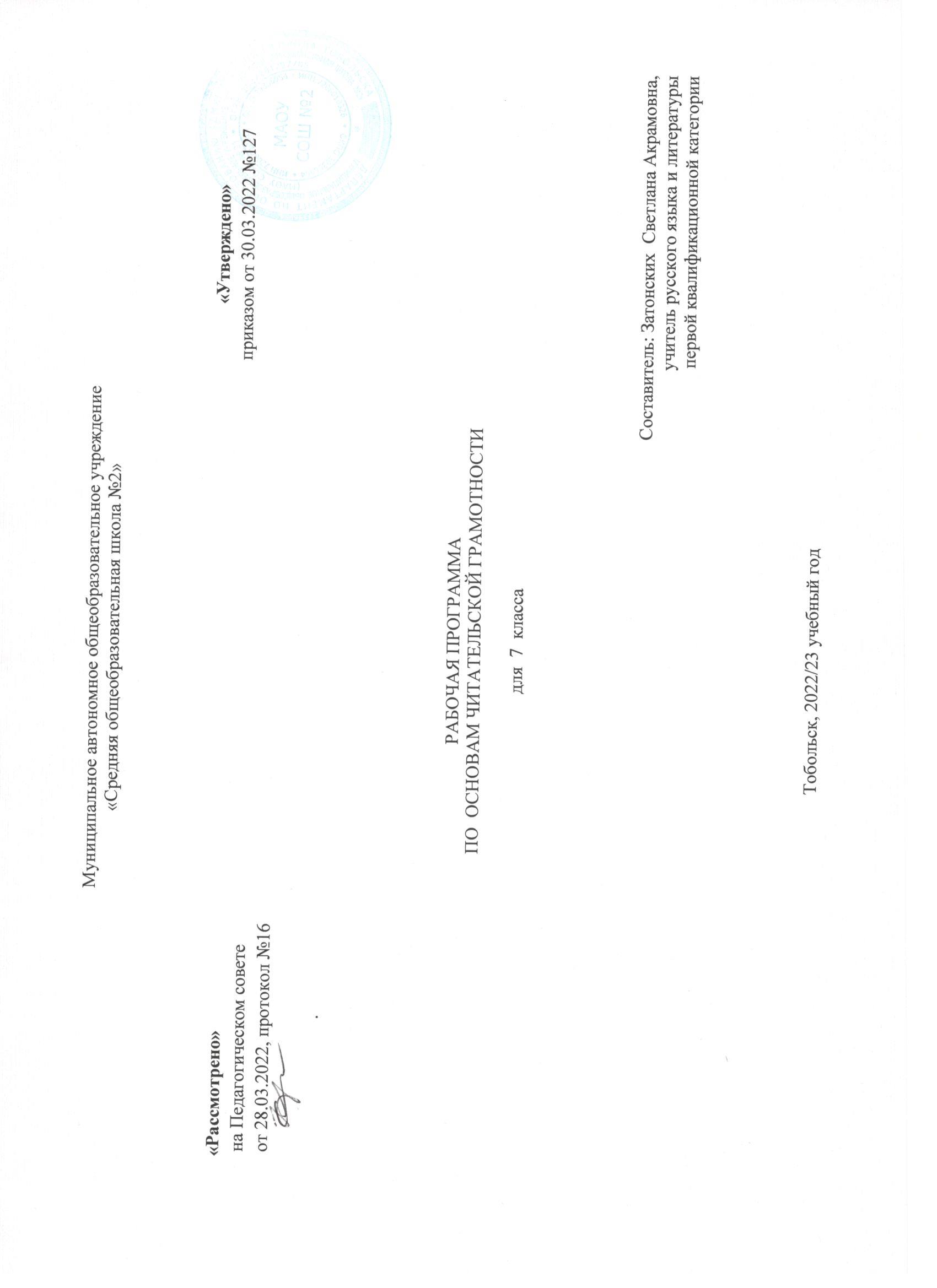                                                                                                     1. Пояснительная записка Рабочая программа по предмету «Формирование читательской компетентности» для 7 классов составлена на основе:- Федерального закона РФ от 29.12.2012 № 273-ФЗ "Об образовании в Российской Федерации";- ФГОС основного общего образования, утвержденным Приказом Министерства образования и науки РФ от 17.12.2010 г. № 1897;- СанПиН 2.4.2.2821-10 «Санитарно-эпидемиологические требования к условиям и организации обучения в общеобразовательных учреждениях», утвержден Постановлением Федеральной службы по надзору в сфере защиты прав потребителей и благополучия человека и Главного государственного санитарного врача РФ от 29.12.2010 №189;– основными идеями «Национальной программы поддержки и развития чтения», разработанной Федеральным агентством по печати и массовым коммуникациям совместно с Российским книжным союзом, Законом Российской Федерации «Об образовании»; – учетом требований стандарта второго поколения (ФГОС) к личностным и метапредметным результатам освоения основной образовательной программы ООО: в п. 10 «Метапредметные результаты освоения основной образовательной программы основного общего образования» выделено отдельным умением «смысловое чтение».       Актуальность и значимость определяются новым стандартом, требованиями к новым результатам, новыми характеристиками подросткового возраста.       Новизна реализации программы учреждения заключается в использовании следующих педагогических технологий обучения: проблемно-диалогового обучения, творческой деятельности.      В Федеральном государственном образовательном стандарте основного общего образования читательская грамотность рассматривается как один из планируемых результатов обучения. Требования ФГОС к читательской грамотности отражены в обобщенных планируемых результатах освоения учебных программ по всем предметам средней школы.           В результате изучения всех предметов обучающиеся средней школы приобретают навыки работы с информацией. Они смогут осуществлять поиск информации, выделять и фиксировать нужную информацию, систематизировать, сопоставлять, анализировать и обобщать информацию, интерпретировать и преобразовывать ее.          Обучающиеся научатся дополнять готовые информационные объекты (таблицы, схемы, тексты) и создавать свои собственные (сообщения, сочинения, графические работы). Овладеют навыками представления информации в наглядной форме (в виде таблиц, схем). Смогут использовать информацию для установления причинно-следственных связей и зависимостей, объяснения и доказательства фактов в учебных и практических ситуациях. Обучающиеся получат возможность научиться строить умозаключения и принимать решения на основе самостоятельно полученной информации, а также приобрести опыт критического отношения к получаемой информации, сопоставляя ее с информацией из других источников и имеющимся жизненным опытомДанная дисциплина входит в образовательную область «Филология».Изучение данной дисциплины в основной школе направлено на достижение следующих целей: - формирование читательской деятельности школьников;- умения работать с различными видами текстов и создавать на их основе собственные тексты. Основная задача - научить ученика понимать прочитанное, обучить приёмам работы с текстом и осознанному применению этих приёмов, превратить их использование в привычку. 2. Общая характеристика учебного предметаПрограмма курса «Основы читательской грамотности» направлена на развитие общеинтеллектуального воспитания обучающихся на ступени основного общего образования и является неотъемлемой частью Основной образовательной программы основного общего образования.   В современном обществе каждому человеку приходится постоянно иметь дело с огромным потоком информации. Чтобы не теряться в нем, необходимо иметь элементарные навыки работы с информацией: поиск, анализ, обработка, хранение, использование и  применение информации в  максимально рациональной форме. Федеральный государственный образовательный стандарт основного общего образования ставит:−  учебно-познавательные задачи, направленные на формирование и оценку навыка самостоятельного приобретения, переноса и интеграции знаний как результата использования знаково-символических средств и/или логических операций сравнения, анализа, синтеза, обобщения, интерпретации, оценки, классификации по родовидовым признакам, установления аналогий и  причинно-следственных связей, построения рассуждений, соотнесения с известным, требующие от учащихся более глубокого понимания изученного и/или выдвижения новых для них идей, иной точки зрения, создания или исследования новой информации, преобразования известной информации, представления её в новой форме, переноса в иной контекст и т. п.;−  учебно-практические задачи, направленные на формирование и  оценку навыка коммуникации, требующие создания письменного или устного текста/высказывания с заданными параметрами: коммуникативной задачей, темой, объёмом, форматом.   Формирование этих навыков положено в основу программы данного курса.                                                                                                 3. Описание места учебного предмета в учебном планеПо учебному плану в 7 классе на изучение курса отводится  1 час в неделю. 34 недели - 34 часа            4. Планируемые результаты изучения учебного предмета «Основы читательской грамотности» в 7 классе    Личностные результаты:- готовность ученика целенаправленно использовать знания в  учении и в повседневной жизни для поиска и исследования информации,    представленной в различной форме;- способность характеризовать собственные знания и  умения по предметам, формулировать вопросы, устанавливать, какие из предложенных учебных и  практических задач могут быть им успешно решены;- познавательный интерес к различной информации; читательский интерес.Обучающийся получит возможность для формирования:-  выраженной устойчивой учебно-познавательной мотивации и интереса к учению;-  готовности к самообразованию и самовоспитанию;- эмпатии как осознанного понимания и сопереживания чувствам других, выражающейся в поступках, направленных на помощь и обеспечение благополучия.Метапредметные результаты:- способность анализировать учебную ситуацию с точки зрения информационного наполнения, устанавливать количественные и пространственные отношения объектов окружающего мира, строить алгоритм поиска необходимой информации, определять логику решения практической и учебной задач; - умение моделировать — решать учебные задачи с помощью знаков (символов), планировать, контролировать и корректировать ход решения учебной задачи.Обучающийся научится:-  ориентироваться в содержании текста и понимать его целостный смысл:- определять признаки текста, тему, основную мысль, идею текста, авторскую позицию;- выбирать из текста или придумать заголовок, соответствующий содержанию и общему смыслу текста;- формулировать тезис, выражающий общий смысл текста; - подбирать аргументы, формулировать выводы;- составлять разные виды планов; - объяснять порядок частей/микротем, содержащихся в тексте;- сопоставлять основные текстовые и внетекстовые компоненты: обнаруживать соответствие между частью текста и его общей идеей, сформулированной вопросом, объяснять назначение рисунка, пояснять схемы, таблицы, диаграммы и т. д.;- находить в тексте требуемую информацию (пробегать текст глазами, определять его основные элементы, сопоставлять формы выражения информации в запросе и в самом тексте, устанавливать, являются ли они тождественными или синонимическими, находить необходимую единицу информации в тексте);-  решать учебно-познавательные и  учебно-практические задачи, требующие полного и критического понимания текста:− определять назначение разных видов текстов;− ставить перед собой цель чтения, направляя внимание на полезную в данный момент информацию;− различать темы и подтемы специального текста;− выделять не только главную, но и избыточную информацию;−  прогнозировать последовательность изложения идей текста;−  сопоставлять разные точки зрения и разные источники информации по заданной теме;−  выполнять смысловое свёртывание выделенных фактов и мыслей;−  формировать на основе текста систему аргументов (доводов) для обоснования определённой позиции;−  понимать душевное состояние персонажей текста, сопереживать им.Обучающийся получит возможность научиться:- анализировать изменения своего эмоционального состояния в процессе чтения, получения и переработки полученной информации и её осмысления.Предметные результаты: Работа с  текстом: преобразование и  интерпретация информацииОбучающийся научится:- структурировать текст, используя списки, оглавление, разные виды планов;- преобразовывать текст, используя новые формы представления информации: диаграммы, таблицы, схемы, переходить от одного представления данных к другому;-  интерпретировать текст:−  сравнивать и  противопоставлять заключённую в тексте информацию разного характера;−  обнаруживать в тексте доводы в подтверждение выдвинутых тезисов;−  делать выводы из сформулированных посылок;−  выводить заключение о  намерении автора или главной мысли текста.Обучающийся получит возможность научиться:- выявлять имплицитную информацию текста на основе сопоставления иллюстративного материала с  информацией текста, анализа подтекста (использованных языковых средств и структуры текста).Работа с текстом: оценка информацииОбучающийся научится:- откликаться на содержание текста:−  связывать информацию, обнаруженную в тексте, со знаниями из других источников;−  оценивать утверждения, сделанные в тексте, исходя из своих представлений о мире;−  находить доводы в защиту своей точки зрения;- откликаться на форму текста: оценивать не только содержание текста, но и его форму, а в целом — мастерство его исполнения;- на основе имеющихся знаний, жизненного опыта подвергать сомнению достоверность имеющейся информации, обнаруживать недостоверность получаемой информации, пробелы в информации и находить пути восполнения этих пробелов;- в процессе работы с одним или несколькими источниками выявлять содержащуюся в них противоречивую, конфликтную информацию;- использовать полученный опыт восприятия информационных объектов для обогащения чувственного опыта, высказывать оценочные суждения и свою точку зрения о полученном сообщении (прочитанном тексте).Обучающийся получит возможность научиться:-  критически относиться к рекламной информации;-  находить способы проверки противоречивой информации;-  определять достоверную информацию в случае наличия противоречивой или конфликтной ситуации. 5. Содержание учебного курса      Раздел 1.  Работа с текстом: поиск информации и понимание прочитанного (12 ч.)Восприятие на слух и понимание различных видов сообщений. Типология текстов. Речевая ситуация. Функционально-стилевая дифференциация тестов (разговорный стиль, художественный стиль,официально-деловой стиль, научный стиль). Языковые особенности разных стилей речи. Жанр текста. Понимание текста с опорой на тип, стиль, жанр, структуру, языковые средства текста. Осознанное чтение текстов с целью удовлетворения интереса, приобретения читательского опыта, освоения и использования информации. Текст, тема текста, основная мысль, идея. Авторская позиция. Вычленение из текста информации, конкретных сведений, фактов, заданных в явном виде. Основные события, содержащиеся в тексте, их последовательность. Развитие мысли в тексте. Способы связи предложений в тексте. Средства связи предложений в тексте. Смысловые части текста, микротема, абзац, план текста. Простой, сложный, тезисный план. Понимание информации, представленной в неявном виде. Упорядочивание информации по задан - ному основанию. Существенные признаки объектов, описанных в тексте, их сравнение. Разные способы представления информации: словесно, в виде, символа, таблицы, схемы, знака. Виды чтения: ознакомительное, изучающее, поисковое, выбор вида чтения в соответствии с целью чтения. Источники информации: справочники, словари.Использование формальных элементов текста (подзаголовки, сноски) для поиска нужной информации.               Раздел 2. Работа с текстом: преобразование и интерпретация информации (14 ч.)Подробный и сжатый пересказ (устный и письменный). Вопросы по содержанию текста. Формулирование выводов, основанных на содержании текста. Аргументы, подтверждающие вывод. Соотнесение фактов с общей идеей текста, установление связей, не показанных в тексте напрямую. Сопоставление и обобщение содержащейся в разных частях текста информации. Составление на основании текста небольшого монологического высказывания в качестве ответа на поставленный вопрос. Преобразование (дополнение) информации из сплошного текста в таблицу. Преобразование информации из таблицы в связный текст. Преобразование информации, полученной из схемы, в текстовую задачу. Составление схем с опорой на прочитанный текст. Формирование списка используемой литературы и других информационных источников. Определение последовательности выполнения действий, составление инструкции из 6-7 шагов (на основе предложенного набора действий, включающего избыточные шаги).Создание собственных письменных материалов на основе прочитанных текстов: выписки из прочитанных текстов с учётом цели их дальнейшего использования, небольшие письменные аннотации к тексту, отзывы о прочитанном. Создание небольших собственных письменных текстов по предложенной теме, представление одной и той же информации разными способами, составление инструкции (алгоритма) к выполненному действию. Выступление перед аудиторией сверстников с небольшими сообщениями, используя иллюстративный ряд (плакаты, презентацию).  Раздел 3. Работа с текстом: оценка информации (8 ч.)Оценка содержания, языковых особенностей и структуры текста. Выражение собственного мнения о прочитанном, его аргументация. Достоверность и недостоверность информации в тексте, недостающая или избыточная информация. Пути восполнения недостающей информации. Участие в учебном диалоге при обсуждении прочитанного или прослушанного текста.Соотнесение позиции автора текста с собственной точкой зрения. Сопоставление различных точек зрения на информацию.                                                                                                      6. Тематическое планированиеТема урокаКол-во часовдатаРабота с текстом: поиск информации и понимание прочитанного (12 ч.)1Восприятие на слух и понимание различных видов сообщений.12Типология текстов. Речевая ситуация.   13Функционально-стилевая дифференциация текстов (разговорный стиль, художественный стиль, официально-деловой стиль, научный стиль).14Языковые особенности разных стилей речи. Жанр текста.15Понимание текста с опорой на тип, стиль, жанр,  структуру и языковые средства.16Осознанное чтение текстов с целью удовлетворения интереса, приобретения читательского опыта, освоения и использования информации.17Текст, тема текста, основная мысль, идея. Авторская позиция.18Способы связи предложений в тексте. Средства связи предложений в тексте.19Смысловые части текста, микротема, абзац, план текста.110Простой, сложный, тезисный план. Понимание информации, представленной в неявном виде.111Разные способы представления информации: словесно, в виде символа, таблицы, схемы, знака.112Использование формальных элементов текста (подзаголовки, сноски) для поиска нужной информации.1Работа с текстом: преобразование и интерпретация информации (14 ч.)13Подробный и сжатый пересказ (устный и письменный).114Вопросы по содержанию текста.115Формулирование выводов, основанных на содержании текста.116Аргументы, подтверждающие вывод.117Соотнесение фактов с общей идеей текста, установление связей, не показанных в тексте напрямую.118Составление на основании текста небольшого монологического высказывания в качестве ответа на поставленный вопрос.119Преобразование (дополнение) информации из сплошного текста в таблицу.120Преобразование таблицы в связный текст,  информации, полученной из схемы, в текстовую задачу.121Составление схем с опорой на прочитанный текст.122Обобщение по теме «Составление схем с опорой на прочитанный текст».123Формирование списка используемой литературы и других информационных источников.124Создание собственных письменных материалов на основе прочитанных текстов: выписки из прочитанных текстов с учётом цели их дальнейшего использования, небольшие письменные аннотации к тексту, отзывы о прочитанном.125Создание небольших письменных текстов по предложенной теме, представление одной и той же информации разными способами, составление инструкции к выполненному действию.126Выступление перед аудиторией сверстников с небольшими сообщениями, используя иллюстративный ряд (плакаты, презентацию).1Работа с текстом: оценка информации (8 ч.)27Оценка содержания, языковых особенностей и структуры текста.  128Выражение собственного мнения о прочитанном.129Выражение собственного мнения о прочитанном и его аргументация.130Достоверность и недостоверность информации в тексте.  131Недостающая или избыточная информация.132Пути восполнения недостающей информации.133Участие в учебном диалоге при обсуждении прочитанного или прослушанного текста.134Соотнесение позиции автора текста с собственной точкой зрения.1